КАРАР                                                             ПОСТАНОВЛЕНИЕ22 февраль 2019 йыл                       № 19                    22 февраля 2019 годаОб утверждении Плана мероприятий по профилактике противодействия экстремизму и терроризму на территориисельского поселения Ирсаевский сельсовет на 2019-2021гг.              Руководствуясь п.1 ст.17, п.2 ст.18, пп.7.1, ч.1 ст.14 Федерального Закона №131-ФЗ от 06.10.2003г. «Об общих принципах организации местного самоуправления в Российской Федерации», ст.3, ст.5 Федерального Закона РФ №114-ФЗ от 25.07.2002г. «О противодействии экстремисткой деятельности», п.4 ч.1 ст.3, ч.3 ст.5, ч.4 ст.5 Федерального Закона № 35-ФЗ от 06.03.2006г. «О противодействии терроризму» в целях реализации вопросов местного значения в профилактике терроризма и экстремизма, а также минимизации и ликвидации последствий проявления терроризма и экстремизма в границах сельского поселения Ирсаевский сельсовет, администрация сельского поселения Ирсаевский сельсовет муниципального района Мишкинский район Республики Башкортостан п о с т а н о в л я е т:Утвердить «План мероприятий по профилактике противодействия терроризма и экстремизма на территории сельского поселения Ирсаевский сельсовет на 2019-2021 годы» (Приложение 1).Обнародовать настоящее постановление на информационном стенде администрации сельского поселения Ирсаевский сельсовет муниципального района Мишкинский район Республики Башкортостан и на сайте администрации сельского поселения Ирсаевский сельсовет муниципального района Мишкинский район Республики Башкортостан в сети Интернет http://irsai.mishkan.ru/.Контроль исполнения настоящего постановления оставляю за собой.Глава сельского поселения                                                     С.В. Хазиев                                  Приложение № 1                                              к Постановлению главы                                                                   администрации сельского поселения                                                Ирсаевский сельсовет                                               муниципального района                                        Мишкинский район                                                                 Республики БашкортостанПлан мероприятий противодействия экстремизму и терроризму на территориисельского поселения Ирсаевский сельсовет на 2019-2021гг.Управляющий делами                                                                                                           Л.И. ЯлитоваБАШҠОРТОСТАН РЕСПУБЛИКАҺЫ  МИШКӘ  РАЙОНЫ МУНИЦИПАЛЬ РАЙОНЫНЫҢ ИРСАЙ АУЫЛ СОВЕТЫ АУЫЛ БИЛӘМӘҺЕХАКИМИӘТЕ452344, Ирсай ауылы, Мәктәп урамы, 2Тел: 2-37-47, 2-37-22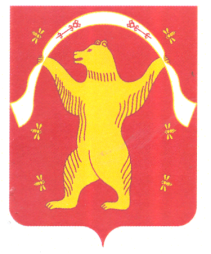 РЕСПУБЛИКА БАШКОРТОСТАНАДМИНИСТРАЦИЯСЕЛЬСКОГО ПОСЕЛЕНИЯИРСАЕВСКИЙ СЕЛЬСОВЕТМУНИЦИПАЛЬНОГО РАЙОНАМИШКИНСКИЙ РАЙОН452344, д. Ирсаево, улица Школьная, 2Тел:2-37-47, 2-37-22№ п/пНаименование мероприятийНаименование мероприятийСрокисполненияОбъемфинансирования(руб.)Ответственныеисполнители1Проведение тематических мероприятий для детей и молодёжи, направленных на воспитание межнационального уважения, пресечение проявлений национализма и фашизмаПроведение тематических мероприятий для детей и молодёжи, направленных на воспитание межнационального уважения, пресечение проявлений национализма и фашизма201920202021Без финансированияАдминистрация сельского поселения, учреждения культуры и образования, сельская библиотека (по согласованию)2Распространение среди читателей библиотеки информационных материалов, содействующих повышению уровня  толерантного сознания молодежи, укреплению межнационального и межконфессионального согласия, поддержке и развитию языков и культуры народов Российской Федерации, проживающих на территории сельского поселения, обеспечению социальной и культурной адаптации мигрантовРаспространение среди читателей библиотеки информационных материалов, содействующих повышению уровня  толерантного сознания молодежи, укреплению межнационального и межконфессионального согласия, поддержке и развитию языков и культуры народов Российской Федерации, проживающих на территории сельского поселения, обеспечению социальной и культурной адаптации мигрантов201920202021Без финансирования Администрация сельского поселения, библиотека (по согласованию)3Информирование населения по вопросам противодействия терроризму, предупреждению террористических актов, поведению в условиях возникновения ЧС через СМИ и на официальном сайте администрации в сети Интернет, а также посредством контактных телефонов о том, куда следует обращаться в случаях совершения в отношении граждан противоправных действийИнформирование населения по вопросам противодействия терроризму, предупреждению террористических актов, поведению в условиях возникновения ЧС через СМИ и на официальном сайте администрации в сети Интернет, а также посредством контактных телефонов о том, куда следует обращаться в случаях совершения в отношении граждан противоправных действий201920202021 Без финансирования Администрация сельского поселения, участковый уполномоченный полиции ОВД РБ по Мишкинскому району (по согласованию)4Мониторинг состояния межэтнических и религиозных отношений на территории сельского поселения Ирсаевский сельсоветМониторинг состояния межэтнических и религиозных отношений на территории сельского поселения Ирсаевский сельсоветпостоянноБез финансированияАдминистрация сельского поселения5Мониторинг общественного мнения среди подростков в целях предупреждения национальной розни, экстремистских проявлений и выявления подростков, являющихся участниками неформальных молодежных группировокМониторинг общественного мнения среди подростков в целях предупреждения национальной розни, экстремистских проявлений и выявления подростков, являющихся участниками неформальных молодежных группировок201920202021(1 раз в полугодие)Без финансированияУчреждения культуры и образования, сельская библиотека (по согласованию)6Размещение памяток и рекомендаций по профилактике экстремизма и терроризма на сайте сельского поселения в сети ИнтернетРазмещение памяток и рекомендаций по профилактике экстремизма и терроризма на сайте сельского поселения в сети Интернет201920202021Без финансированияАдминистрация сельского поселения7Осуществление мероприятий по недопущению вовлечения молодежи в экстремистскую деятельность, воспитанию партиотизма, приобщению к занятию творчеством, спортом и повышении роли семьи в предупреждении радикализации молодого поколенияОсуществление мероприятий по недопущению вовлечения молодежи в экстремистскую деятельность, воспитанию партиотизма, приобщению к занятию творчеством, спортом и повышении роли семьи в предупреждении радикализации молодого поколения201920202021(постоянно)Без финансированияУчреждения культуры и образования, сельская библиотека (по согласованию)8Организация осмотра административных зданий, производственных и складских помещений  учреждений, организаций, а также прилегающих к ним территорий, других мест скопления населения на предмет выявления подозрительных предметовОрганизация осмотра административных зданий, производственных и складских помещений  учреждений, организаций, а также прилегающих к ним территорий, других мест скопления населения на предмет выявления подозрительных предметовпостоянноБез финансирования Администрация сельского поселения,участковый уполномоченный полиции ОВД РБ по Мишкинскому району (по согласованию)9Предупреждение не позднее, чем за 48 часов органов внутренних дел (участкового) о планируемых массовых мероприятиях в учреждениях культуры, школы(более 50 человек)Предупреждение не позднее, чем за 48 часов органов внутренних дел (участкового) о планируемых массовых мероприятиях в учреждениях культуры, школы(более 50 человек)постоянноБез финансированияАдминистрация сельского поселения10Оборудование надежными запорами подвальных и чердачных помещений в учреждениях и многоквартирных домахОборудование надежными запорами подвальных и чердачных помещений в учреждениях и многоквартирных домахпостоянно Без финансированияАдминистрация сельского поселенияСобственники помещений (по согласованию)11Организация работы ТОС населенных пунктовОрганизация работы ТОС населенных пунктовпостоянноБез финансированияАдминистрация сельского поселения12Организация и проведение проверки готовности сил и средств, предназначенных для ликвидации возможных террористических актов (ЧС)Организация и проведение проверки готовности сил и средств, предназначенных для ликвидации возможных террористических актов (ЧС)постоянно Без финансирования Администрация сельского поселения, руководители предприятий и учреждений (по согласованию)13Организация и проведение лекций по действиям работников учреждений, предприятий, учебных заведений, при обнаружении подозрительных предметовОрганизация и проведение лекций по действиям работников учреждений, предприятий, учебных заведений, при обнаружении подозрительных предметов 201920202021(1 раз в год) Без финансирования Администрация сельского поселения, руководители предприятий и учреждений (по согласованию)14Мероприятия по мониторингу информационно-телекоммуникационной сети Интернет на предмет выявления фактов распространения информации, содержащей призывы к массовым беспорядкам, осуществлению экстремистской деятельностиМероприятия по мониторингу информационно-телекоммуникационной сети Интернет на предмет выявления фактов распространения информации, содержащей призывы к массовым беспорядкам, осуществлению экстремистской деятельности201920202021(постоянно)Без финансированияАдминистрация сельского поселения